Publicado en Madrid el 13/04/2020 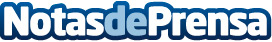 Reinicio de las actividades en construcción por Reparación de tejados de pizarra Andrés RamosEs evidente que el Estado de Alarma está causando estragos en todos los sectores, el sector de la construcción es uno de los que reinicia sus actividades este lunes 13 de abril de 2020, ¿Cómo será la vuelta de estas empresas tras la parada por Coronavirus (COVID-19)?Datos de contacto:Antonio andres hurtado620035981Nota de prensa publicada en: https://www.notasdeprensa.es/reinicio-de-las-actividades-en-construccion Categorias: Nacional Sociedad Madrid Recursos humanos Construcción y Materiales http://www.notasdeprensa.es